Publicado en Madrid el 18/09/2017 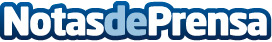 Posicionando Madrid como una ciudad referente para el emprendimiento internacionalEl próximo día 3 de octubre tendrá lugar en Madrid la primera Cumbre Europea de Ciudades "Startup", organizada por la Fundación Madrid Startup House, que contará con la presencia de altos representantes de las Administraciones Públicas nacionales y europeas, así como de algunas de las entidades privadas actualmente más activas en temas de Emprendimiento e Innovación Abierta y con destacados representantes del Ecosistema Startup españolDatos de contacto:Fundación Madrid Startup HouseNota de prensa publicada en: https://www.notasdeprensa.es/posicionando-madrid-como-una-ciudad-referente_1 Categorias: Madrid Emprendedores Eventos E-Commerce http://www.notasdeprensa.es